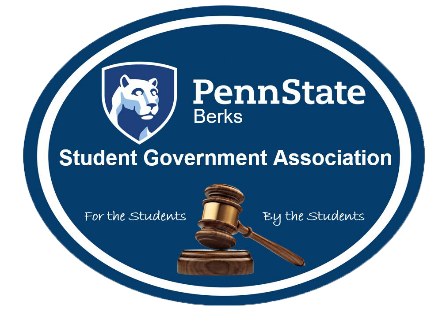 Student Government Association President’s MeetingMeeting Minutes November 1st, 2017Call to OrderPresident/Vice President AddressRyan: Welcome back, everyone should have submitted their budgets already, we have about 32 budgets submitted and that is a good turnout. I am glad to see new faces in the senate, I first want to address the point from last week to change the meetings to once a month or every other week. We didn’t realize that the meeting change would change the budget timeline, therefore, I met with Teri and it is being tabled for at least a week. Now for Alex’s address.Alex: Class reps please see me after.Approval of minutesWes (Volley Ball): So moveMatt (Card Club): So secondsChris (SVA) are the minutes posted?Nicolette: Yes they are.No abstentions/discussions/objectionsApproval of agenda(World Affairs): So movesTaylor (Honors): So seconds.No abstentions/discussions/objectionsOld BusinessCard ClubLegislative BreakfastWe Matter Meeting (Friday Oct. 27th  @ 1:45 PM)Budgets (Due Monday October 30th by 5pm)New BusinessChris (Veterans)Chris: Hello, we have an event happening on November 18th it is a 5k we need 8 more people to help. You get a custom t-shirt, growler, and a drink voucher for people over 21+. All the money from the fundraiser will go to SVA there will be the National Guard, Marines, and ROTC. There will be other people to aid in guiding the runners. Any questions. We are looking for runners and they will have to pay $27. You can show up whenever but you will have to pay extra and you will not get all the cool stuff. Also an email went out about the Veterans Day lunch in exactly 6 days and 24 hours from now, there is no dress code, and we will be discussing Veterans Day and what it means. Any questions please reach out to me or go to svapsuberks.org.Ryan: Thank you for that if anyone wants to present please just let me know and I will put you on the list. November 8th, during next meeting but next meeting will be a short meetingAdopt A Trail Meeting (Friday 11/3 from 2:30-3:30pm in Janssen room 3)Reading Administrators in attendance Ryan: I wanted to talk about this there is very little information on it but the meeting will take place on Friday 11/3 from 2:30-3:30pm in Janssen room 3. Reading administrators will be attending therefore we can ask them questions. We also need to represent since we are supporting this as SGA. Are there any people that would be able to come? If anyone changes their mind please see me afterwards or contact me.John Acker (Rugby)Chris Adams (SVA) (will find someone)Open ForumAcademic Concerns? Ryan: What are you all concerned about in relation to academics?BSU: The library situation, it is probably for everyone, because I can’t study in my room, Tully’s is always packed, the problem is space we pay for the library and from what I have heard the library won’t be open until next semester. Every though the sources have been transferred to Gaige we need the space.Ryan: I spoke to John Shank and he wants to come here and talk to us soon, he will come possibly next week. Also good news based on observation the IT people were there getting set-up. But that is a good sign that they’re getting set-up. Nicolette will touch on this topic in the staff reports. And John Shank is thinking that we can get this done this semester, but it is also a health issue so we have to make sure it is safe. Thank you for bringing this up.Elina: For the study space I know for a fact that Tully’s is empty most of the time other than like lunch or dinner rushes. I am always in the lions dens and I can tell you it is empty.Baja: The budget form we need to get the advisor sign off for the pcard. If an advisor has a pcard why cannot we have a form to use their card. Ryan: I am going to refer to Campus Life for that.Angie: So finances are a very delicate process the reason everything goes through us is because it is very delicate. Since every club isn’t its own organization it all goes through SGA account, Campus Life has to charge one account number per club. Therefore, we go through and manage our own personal excel sheets. Therefore, if at the end of the semester we are overdrawn, we are in trouble. It is very difficult for us to manage if an advisor uses their own pcard.Baja: Can we create a form so the clubs can use it with less traffic.Angie: I have not had any traffic or problems so far, but if any one does have any issues please let me know. Also the pcard forms are things we created not Penn State. Also Campus Life acts as an approval process to make sure people are using the money for what they are supposed to.Ryan: Just to talk about this it seems like it is adding more paperwork and more time, but it seems like it may not be viable.Robotics: Can we get a second microwave in Tully’s.Ryan: I will schedule a meeting for that.SWE: Since the library is closed access to things like that (microwave) is very closed since there is now only the one in Tully’s.Ryan: I will bring that up as well.Ski and Snowboard: I believe there is a microwave on the lower level of Gaige 105/106 I believe there is a microwave there.ASME: About the library I was wondering if we could get the class schedules for each class, so that we can find when classes will be in rooms. Ryan: There is a way you can see what rooms will be open thought the campus life office.Theater: Can we just open the MPR all the time.Ryan: The MPR is always open as long as nothing is going on. We can have Teri send out a list serve.SVA: You can also put a sign on the door (MPR). If anyone is over 24 years old they can use the 24+ veterans lounge, Gaige 325 please limit it to how many people are coming but we do have a microwave you can use. World Affairs: In regards to what Avery asked about I know in Gaige most of the classrooms have when the space is free or when there is a class. I do think we should also do it for Franco, Perkins, and Luerssen.Staff Reports Aymed: No reportsArgynesse: Our first interest meeting for Catfood will be Monday November 6th during common hour, we are still working on a room but we will discuss it in the groupme. Tom: I recently sent out an interest for those interested in the morale committee, if you are interested also tomorrow night 8-9pm is the first every blue and white event to hype up the teams. Please come out and support.Steven: The budget we have talked about last week has moved to the next step I do not know specifics now but I will have more information on it from CCSG. This coming Tuesday November 8th don’t forget to vote.Manpreet: I am currently looking at the budgets, we plan on meeting on Friday to meet with the committee.Nicolette: As you mentioned the IT workers are working on replacing everything in the library. We have no updates however for when it will open. Also we have been working on the website bksga.psu.edu the minutes have been updated. Please look at it and give us some feedback as to what you thin and how you would like for it to me changed. Anh: You need to complete 24 hours of community service every semester, some opportunities are the camp out for hunger, for every brown bag you bring full of can food you will get 2 hours of community services and you can get a max of 6 hours. I will also be meeting with Autumn to work on more opportunities. The brown bags should be the big brown bags like from grocery bags. You can go to Weiss up the street and get some bags. You can also donate clothes for another clothing drive. I will collect all the bags at every SGA meeting. You can also give them to me during the day my email is ahd5099@psu.edu.Ryan: Any questions for the staff.Club EventsTheater: Macbeth opens one week from today, we need ushers. It will be a good time it has been around for 400 years for a reason. Admission is 5 dollars for students at the door also high schoolers can come for free since we are trying to expand the program. Family and everyone else is 10 dollars except on Veterans Day it is 50% off.BBT: On Friday we have late night skate 10-12 $5 with skates or $11 without skates, next Wednesday we have pie in the face for Thon.Berks cares: We have campout for hunger like what Anh said and we have our 5 star dinner on the 8th.Dance team: We are preforming tomorrow at the blue and white game then we will be doing a posh fundraiser, and if you are interested in it see me after.Bowling: We have glow bowling November 12th and we are now going to be offering a free pretzel or hot dog and a free soft drink. Please come out at Berks Lanes November 12 9-11pm. Its all free bowling and food.World Affairs: We have two events next Monday one of our professors is coming to present about politics and narration, and we will have food. Also on November 15th we have a breakfast at the inn at reading with a panel of students talking about their study abroad experiences. My email is iqg5033@psu.edu.PRSSA: Next week on Friday November 10th in Franco 150 we are having a PR event and we are having PR individuals come in to answers questions. During common hours on November 10th in Franco 150. Free food and drinks.Campus Life ReportNo campus life reports.Closing Statement/AdjournmentRyan: November 13th is the last day to get your events on the cab calendar for next semester. Please get in contact with Campus Life.Angie: Fill out the all purpose form for events in the spring then you will email Felicia you events. I would also say recommend to register your event no matter what since it is easier to cancel than it is to add something.Ryan: Is there a motion to adjourn?Taylor (Theater): So moves.Chris (SVA): So second.No abstentions/discussions/objections